 ADMISSION OF DRUG/ALCOHOL USE/POSSESSION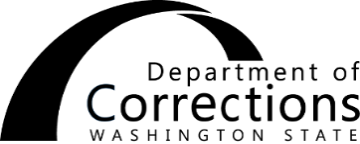 Name		DOC number		DateI make the following statement freely and voluntarily to Department of Corrections employees/ contract staff.  I fully acknowledge that this statement, in whole or in part, may be used against me at a later appearance before the court or at a Department of Corrections hearing.  There has been no force, fear, or duress used, nor have any threats or promises been made to me for making this statement.On the following date:      	I freely and voluntarily admit that I used/possessed/introduced/transferred the following unauthorized drug or drug paraphernalia:  Reason(s):  Signature		Location		Date		Time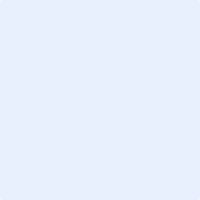 Witness		Signature		Title/positionThe contents of this document may be eligible for public disclosure.  Social Security Numbers are considered confidential information and will be redacted in the event of such a request.  This form is governed by Executive Order 16-01, RCW 42.56, and RCW 40.14.Distribution:  ORIGINAL - Imaging file	COPY - Individual tested